PROGRAMA CONCILIASOLICITUDE DE PRAZA CURSO 2022/2023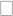 As persoas asinantes autorizan ao Concello de Carballo a comprobar a veracidade dos datos declarados na solicitude ou facer as consultas que procedan.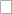 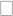 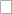 Deberán asinar todos os membros computables maiores de idadeCarballo, a	de	de 20 	DOCUMENTACIÓN QUE ACHEGA COA SOLICITUDE:O FOTOCOPIA DO LIBRO DE FAMILIA (Todas as páxinas)O FOTOCOPIA DO DNI DO/A SOLICITANTE (Pai/nai/titor/a) E DA PERSOA USUARIA DO SERVIZOO FOTOCOPIA DA TARXETA SANITARIA DA/O ALUMNA/OO SOLICITUDE ASINADAO CERTIFICADO DA CONTA BANCARIA PARA DOMICILIACIÓNDOCUMENTACIÓN NECESARIA PARA A REDUCIÓN DE PREZOS (so se é mes completo)O NÓMINAS DOS ÚLTIMOS TRES MESES (de todos/as os/as membros computables da unidade familiar)O SENTENCIA DE SEPARACIÓN, DIVORCIO OU XUSTIFICANTE DE VIUVEZ (de ser o caso)O TÍTULO DE FAMILIA NUMEROSA (de ser o caso)O CERTIFICADO DE EMPRESA DE HORARIO LABORAL DO PAI E NAI ( ESPECIFICANDO HORARIO )A REDUCCIóN DE COTAS SOLICITARASE XUNTO COA MATRÍCULACarballo, a	de	de 20 	Sinatura da/o solicitanteNORMAS DE FUNCIONAMENTOAs portas do colexio estarán abertas a partires das 7:00, as entradas faranse cada 15 minutos segundo a solicitude. Os horarios non serán modificables. As familias non poderán acceder ao centro, será o persoal o que recolla as/os nenos/as na porta.Calquera nota, aviso ou recado que se lle teña que dar ao profesor/a terá que vir por escrito nunha bolsa e atada na mochila de cada rapaz/a. Cada neno/a debe ser responsable de entregarlle o papel ao seu profesor/a, excepto os máis pequenos/as (nenos/as de 3 anos) que se procederá do mesmo xeito, pero ademais avisarase ao persoal para que a última hora lle faga o acordo ó/á rapaz/a.Os libros ou materiais serán transportados polos/as nenos/as ou seus país/nais, nunca polas/os monitoras/es. O seu traballo é o coidado e logo nas filas a vixilancia das/os nenas/os.Os pagos deben facerse POR DOMICILIACIÓN do un ó cinco de cada mes. En caso de devolución do recibo, a persoa solicitante será responsable dos custos e procederase a baixa do/a usuario/aUn dos obxectivos do Concilia e fomentar a autonomía dos/as nenos/as polo tanto pedimos ás familias que non se lle saque a chaqueta nin a mochila aos nenos/as.Sempre se deben facilitar teléfonos de contacto con dispoñibilidade.As baixas no servizo comunicaranse por escrito ao Concello. No caso de que un neno/a non acuda ao servizo durante un mes sen aviso á persoa supervisora será dado de baixa no Concilia e procederase ao cobro da mensualidade debida.As inscricións para as pontes e os períodos vacacionais só se recollerán nos prazos establecidos, fora deles, non se aceptarán solicitudes. (O prezo do servizo será de 8,24€ por día). O numero de prazas é limitado a adxudicación farase por rigorosa orde de solicitude.Cada neno e nena deberá acudir cun neceser de hixiene persoal identificado que conteña un vaso, un cepillo de dentes e pasta dentífrica. No programa “Concilia” non se administran medicamentos a ningún neno/a.Carballo a              de                de 202         Asdo.:D/Dª                                                                                                                                                 con DNI                                                                                                 pai, nai ou titor/a legal de                                             da a súa autorización para:A realización de fotografías que se vaian realizando durante a estancia do/a neno/a nas actividades e poder usalas nas instalacións da empresa concesionaria e nos medios de difusión do Concello de Carballo.Non dou o meu consentimento para a realización e difusión de fotografías.Como pai, nai ou titor legal do neno/a, poderá exercitar os dereitos de acceso, rectificación, cancelación e oposición dos datos do seu fillo/a, comunicándollo por escrito ao CIM no seguinte enderezo Praza Médico Eduardo Mariño s/n 15100 – CARBALLO (A CORUÑA).En Carballo a               de                                de 202        .Asdo:1.DATOS DO ALUMNO/A1.DATOS DO ALUMNO/A1.DATOS DO ALUMNO/A1.DATOS DO ALUMNO/A1.DATOS DO ALUMNO/AAPELIDOS:APELIDOS:NOME:NOME:NOME:DATA DE NACEMENTO:	/	/DATA DE NACEMENTO:	/	/MUNICIPIO:MUNICIPIO:MUNICIPIO:ENDEREZO:ENDEREZO:ENDEREZO:ENDEREZO:ENDEREZO:C.P.:TELÉFONOS:TELÉFONOS:CORREO ELECTRÓNICO:CORREO ELECTRÓNICO:NOME DO/A PAI/NAI OU TITOR/A LEGAL:NOME DO/A PAI/NAI OU TITOR/A LEGAL:NOME DO/A PAI/NAI OU TITOR/A LEGAL:NOME DO/A PAI/NAI OU TITOR/A LEGAL:DNI:2. DATOS DO PROGRAMA CONCILIA (Deberá presentar unha solicitude por alumno/ a)2. DATOS DO PROGRAMA CONCILIA (Deberá presentar unha solicitude por alumno/ a)2. DATOS DO PROGRAMA CONCILIA (Deberá presentar unha solicitude por alumno/ a)2. DATOS DO PROGRAMA CONCILIA (Deberá presentar unha solicitude por alumno/ a)2. DATOS DO PROGRAMA CONCILIA (Deberá presentar unha solicitude por alumno/ a)2. DATOS DO PROGRAMA CONCILIA (Deberá presentar unha solicitude por alumno/ a)2. DATOS DO PROGRAMA CONCILIA (Deberá presentar unha solicitude por alumno/ a)2. DATOS DO PROGRAMA CONCILIA (Deberá presentar unha solicitude por alumno/ a)2. DATOS DO PROGRAMA CONCILIA (Deberá presentar unha solicitude por alumno/ a)2. DATOS DO PROGRAMA CONCILIA (Deberá presentar unha solicitude por alumno/ a)CENTRO EDUCATIVO:CENTRO EDUCATIVO:CENTRO EDUCATIVO:CENTRO EDUCATIVO:CENTRO EDUCATIVO:CENTRO EDUCATIVO:Alumno/ a renovación de praza no Programa Concilia SI	NONAlumno/ a renovación de praza no Programa Concilia SI	NONAlumno/ a renovación de praza no Programa Concilia SI	NONAlumno/ a renovación de praza no Programa Concilia SI	NONESCOLARIZACIÓN CURSO 2022-2023ESCOLARIZACIÓN CURSO 2022-2023HORARIO DE DENTRADA:7:007:15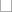 7:30Educación Infantil:	4º	5ºEducación Primaria:	1º	2ºEducación Infantil:	4º	5ºEducación Primaria:	1º	2º6º 3º4º5º6º7:45	8:00	8:158:308:459:00ALMORZO:CURSO COMPLETO:CURSO COMPLETO:CURSO COMPLETO:CURSO COMPLETO:DÍAS SOLTOS SEMANAIS :1 día	2 días	3días	4díasDÍAS SOLTOS SEMANAIS :1 día	2 días	3días	4díasDÍAS SOLTOS SEMANAIS :1 día	2 días	3días	4díasDÍAS SOLTOS SEMANAIS :1 día	2 días	3días	4díasDÍAS SOLTOS SEMANAIS :1 día	2 días	3días	4díasSI	NONSI	NONSI	NONSI	NONSI	NONDÍAS SOLTOS SEMANAIS :1 día	2 días	3días	4díasDÍAS SOLTOS SEMANAIS :1 día	2 días	3días	4díasDÍAS SOLTOS SEMANAIS :1 día	2 días	3días	4díasDÍAS SOLTOS SEMANAIS :1 día	2 días	3días	4díasDÍAS SOLTOS SEMANAIS :1 día	2 días	3días	4díasINTOLERANCIAS ALIMENTARIAS OU OUTRAS ENFERMIDADES DIAGNOSTICADAS:INTOLERANCIAS ALIMENTARIAS OU OUTRAS ENFERMIDADES DIAGNOSTICADAS:INTOLERANCIAS ALIMENTARIAS OU OUTRAS ENFERMIDADES DIAGNOSTICADAS:INTOLERANCIAS ALIMENTARIAS OU OUTRAS ENFERMIDADES DIAGNOSTICADAS:INTOLERANCIAS ALIMENTARIAS OU OUTRAS ENFERMIDADES DIAGNOSTICADAS:INTOLERANCIAS ALIMENTARIAS OU OUTRAS ENFERMIDADES DIAGNOSTICADAS:INTOLERANCIAS ALIMENTARIAS OU OUTRAS ENFERMIDADES DIAGNOSTICADAS:INTOLERANCIAS ALIMENTARIAS OU OUTRAS ENFERMIDADES DIAGNOSTICADAS:INTOLERANCIAS ALIMENTARIAS OU OUTRAS ENFERMIDADES DIAGNOSTICADAS:INTOLERANCIAS ALIMENTARIAS OU OUTRAS ENFERMIDADES DIAGNOSTICADAS:3. AUTORIZACIÓNSAUTORIZO AO CONCELLO DE CARBALLO Á CONSULTA DE DATOS NECESARIOS PARA ESTA SOLICITUDE:SI	NONSó se poderán comprobar os datos dos que dispón o Concello de Carballo.AUTORIZO AO CONCELLO DE CARBALLO Á CESIÓN DE DATOS PRECISOS Á EMPRESA CONCESIONARIA :SI	NONCÓNXUXE 1 (pai, nai, titor/a)CÓNXUXE 2(no seu caso)FILLO/A(no seu caso)FILLO/A(no seu caso)FILLO/A(no seu caso)